Carry a Binder?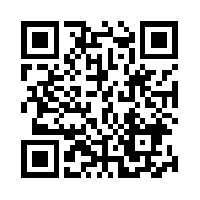 Cornell What??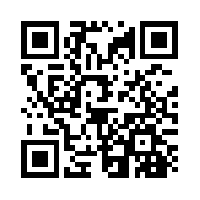 